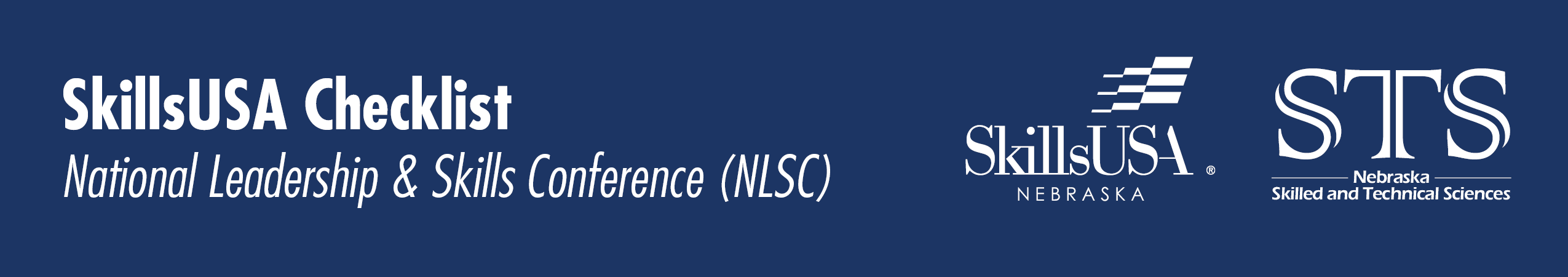 April 	Win a SkillsUSA National Contest at SLC 	Fundraise for NLSC. 	Send out a press release about SLC Performance 	Fill out school district forms & get permission for out-of-state travel. 	Have SLC Champions present to school board.May 	With authorization from state director register for NLSC.	Fundraise for NLSC. 	Planes, Trains, [Buses,] & Automobiles: Line up transportation for NLSC. 	Fill out room assignment forms.	If wanting to share a room with another school, fill out the room sharing form. 	Print & pay invoice: Send invoice and check payable to SkillsUSA Nebraska to: Grafton Associates Attn: Denise Winters 5935 S 56th Street, Ste A Lincoln, NE 68516June 	Double check tool list and contest dress.  	Register for SLC, registration general opens early January. 	Check in with students on how preparation for SLC is going. 	Check in with mentors on how preparation for SLC is going. 	Line up mentors for SLC competitions. 	Have with advisor at SLC Medical Release, Personal Liability, Code of Conduct, Photo/Sound Release. 	Attend SLC!